Тема недели: «Весна. Праздник Святой Пасхи».Задачи:- познакомить детей с народными песенками, потешками, играми, сказками; с обычаями русских народных праздников;- воспитывать добрые чувства и вызывать стойкий интерес к русским народным играм;- знакомство детей с традициями народного праздника Пасхи, особенностями празднования;- воспитание художественного вкуса;- воспитание любви к русской народной культуре;- привлечение родителей к активному сотворчеству с детьми в домашних условиях;- получать удовольствие от совместного творчества.Родителям рекомендуется:1. Закрепляем полученные знания о космосе и Международном Дне Космонавтики.12 апреля в России отмечают День Космонавтики, эта дата навсегда вошла в историю человечества. 12 апреля 1961 года первый человек побывал в космосе, и облетел Земной шар своей орбиты. Впервые в мире стартовал космический корабль «Восток» с человеком на борту. Пилотом-космонавтом космического корабля является летчик майор Гагарин Юрий Алексеевич.Развитие речи. Чтение художественной литературы.Чтение сказки «Маша и медведь». Программные задачи: повторение сюжета сказки, постараться убедить детей в том, что рассматривая рисунки, можно увидеть много интересного; помочь детям разыграть отрывок из сказки.Чтение стихотворений А. Барто «Кораблик», С. Черного «Жеребенок», произведения К. Ушинского «Гуси».Пальчиковая гимнастика  ВЕСНА НА ЛАДОШКАХ Ура! Весна уже пришла (Хлопаем в ладоши) Капель на улице слышна. (Взмахиваем кистями рук по очереди.) Кап-кап, кап-кап. (Стучим указательным пальцем правой руки по ладошке левой руки.) Кар-кар и чик-чирик (Ритмично соединяем большой палец с четырьмя остальными, сложенными щепотью - клюв) Весенний шум и гам и крик. (Хлопаем в ладоши)Дидактическая игра Четвертый лишний. Цель: развитие умения классифицировать предметы по общему существенному признаку; развитие внимания и мышления дошкольников.Физкультурное занятие «Крокодильчики», «Пробеги – не задень». Ходьба и бег по кругу с поворотом в другую сторону по сигналу, ходьба и бег между предметами, ползание на четвереньках.Программные задачи: развитие координации движений при ползании на четвереньках, упражняемся в равновесииХудожественное творчество. Рисование. «Цветок мать – и – мачеха»  Программные задачи:  продолжаем учиться рисовать круг, лепестки (приём примакивания).Методические приемы: игровой, словесный, наглядный, практический.Материал: гуашь желтого цвета.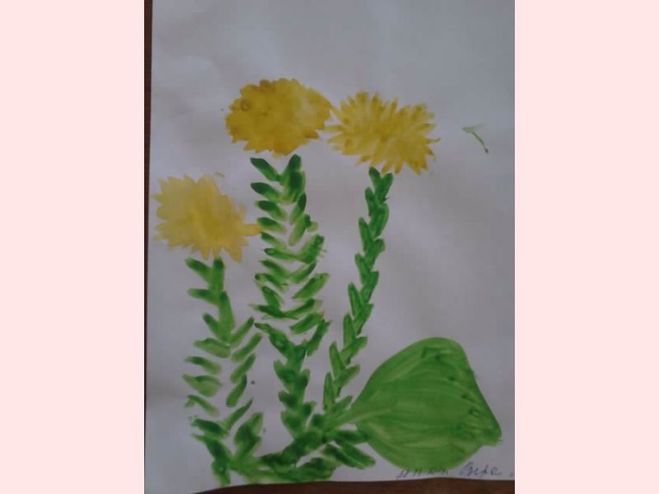 Пальчиковая гимнастика ВЕСНА "Кап-кап-кап»,- капель звенит, (Стучим правым указательным пальцем по левой ладошке) Словно с нами говорит. (Стучим левым указательным пальцем по правой ладошке) Плачут от тепла сосульки (Руки поднимаем вверх, кисти рук опускаем вниз, пальцы разводим, трясем кистями) И на крышах талый снег. (Соединяем руки над головой углом) А у всех людей весною (Разводим руки в стороны) Это вызывает смех! (Хлопаем в ладоши и улыбаемся)Конструирование «Лестница для белочки». Программные задачи: развивать интерес к конструированию, продолжать учить приёму накладывания однородных деталей, различать цвета, понимать слова и выражения: кубик, лестница, ступеньки, вверх, вниз, идёт, прыгает. Материал: кубики разных цветов (красные, зеленые, желтые); белочка. Предварительная работа: беседа о лесных жителях, в частности о белочке, рассматривание иллюстраций.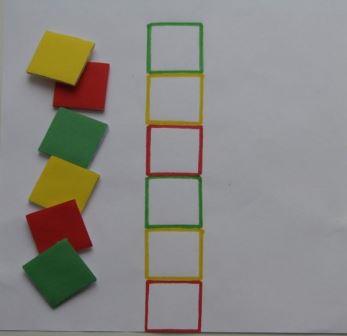 Познавательное развитие "Знакомим детей с праздником Светлой Пасхи".Цель: Формировать элементарные представления о празднике Пасха.Задачи1. Дать детям элементарные знания о празднике Пасха.2. Приобщать детей к культуре русского народа.3. Воспитывать уважение к русской народной культуре.4. Развивать мелкую моторику рук.Предшествующая работа:Беседы о весне, наблюдения за сезонными изменениями в природе, беседа о весенних праздниках; лепка яиц из пластилина, рисование пальчиками Художественное творчество. Аппликация.Цель: познакомить детей с христианским праздником Светлой Пасхи.Задачи:- учить самостоятельно планировать работу;- развивать у детей творческие способности, расширять словарный запас;- воспитывать любовь к культурным ценностям русского народа.Материалы: бумажные заготовки яиц для аппликации; клей-карандаш, клей; декоративные детали из бумаги сердечки, конфетти, бабочки, цветочки; кисти.Предварительная работа: беседы о праздниках; рассматривание сувенирных яиц, рассказ детьми знакомой сказки «Курочка ряба».Давайте вместе с вами сделаем подарок своими руками для своих близких людей. Но прежде, чем начать работу, давайте разомнём наши пальчики, т. е. сделаем пальчиковую гимнастику (используются пустые яички от Киндер-сюрприза):(Яйцо спрятано в ладошках)Маленькая птичкаПринесла яичко. (Показать – раскрыть ладошки)Мы с яичком поиграем,Мы яичко покатаем, (Катаем между ладошками)Покатаем, не съедим,Мы яичко отдадим. (Складываем в корзинку)​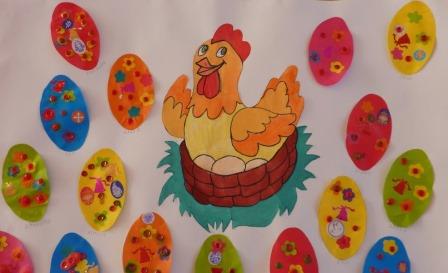 